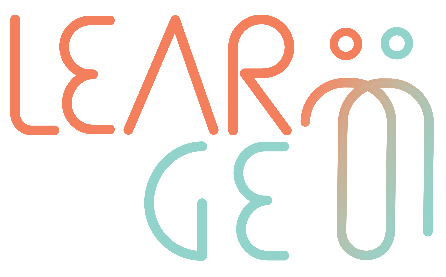 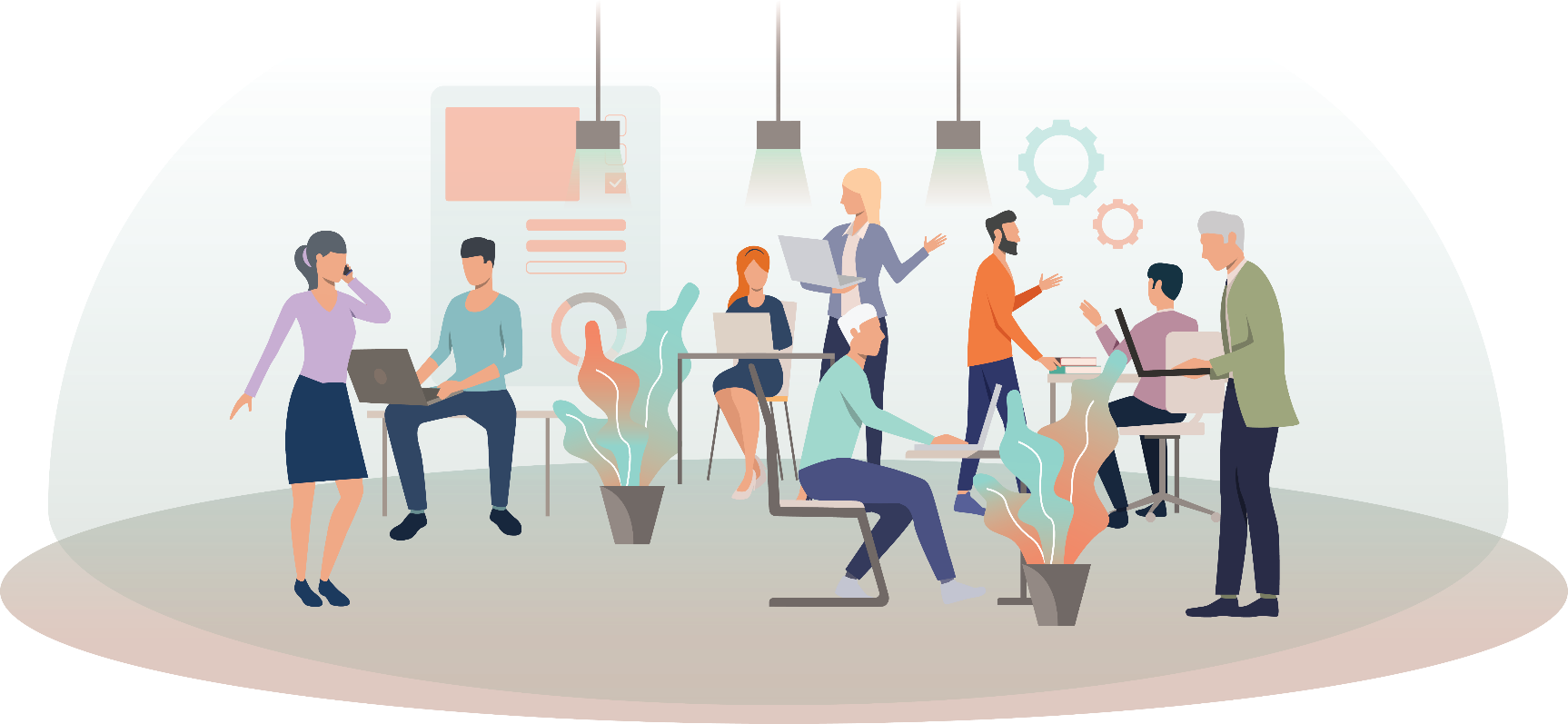 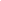 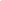 SITUATIONAL CARDS Situational card 1 – Linda (66) During her first mentoring session with Robert, Linda made the following notes:Robert mentioned that he is having difficulties when approaching other colleagues in the company.He wants to learn about the factory’s history by listening to what other employees have to say, their stories and their working experiences. To achieve this, he understands that he should be able to communicate on a higher level and with more confidenceHe also feels that it takes him longer to complete his tasks as he often finds himself replying to emails and requests that other people in the company send him dailyRobert struggles with prioritising tasksSituational card 2 – – Robert (28)During his first mentoring session with Linda, Robert made the following notes:Linda mentioned that her goal is to be more proficient in using online platforms. She doesn’t use any digital device in her daily life and has difficulties when she must use computers, tablets or smartphones at work.She depends mostly on the help of other to complete tasks that require using computers, tablets or smartphones at work.She finds the idea of having a social media account unnecessary and she has no idea of how it works. She said all her friends and family use WhatsApp and Facebook Messenger to exchange messages and she often feels excluded as she can’t keep track of the conversations that are happeningShe wants to learn how to use digital platforms to make her more confident and at  ease in the workplace, and not always be dependent on her colleagues to help her. 